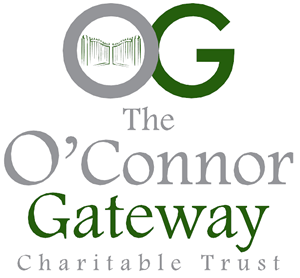 Please complete in black ink or typescriptPersonal DetailsThe Equality Act defines a person as having a disability if he/she has ‘a physical or mental impairment which has a substantial and long term adverse effect on his or her ability to carry out normal day to day activities’Present or Most Recent EmploymentHistoryPlease give details of your employment history since leaving full time education, you should include details of times when you were not in paid employment such as raising children, voluntary work and periods of unemployment.  If necessary please use an additional sheet.Education and TrainingProfessional QualificationsOther Training/CoursesPlease list, most recent first, any relevant courses or training you have attended in the last 5 years indicating the date of attendance. Continue on a separate sheet if necessary. EducationStarting with the most recent, please give details of secondary, further and higher education qualifications achieved.  Continue on a separate sheet if necessary.Additional InformationIn support of your application, please give your reasons for applying for this post and include any supporting information in particular experience, skills and knowledge that you believe will be relevant to the post.  Please continue on a separate sheet if necessary.Sickness Absence DetailsPlease note that in accordance with the Data Protection Act 1998, all personal sensitive information given will only be used in connection with this application process.Please give details of sickness absence in the last 24 monthsReferencesPlease provide the names and addresses of two referees who can comment on your experience and qualifications for the post applied for.  One should relate to your current or most recent employment (or a member of your educational establishment staff who will know you).Rights to WorksRehabilitation of Offenders Act 1974This post is covered by the Rehabilitation of Offenders Act 1974 (Exceptions) Order 1975 (as amended). All criminal convictions, cautions and bind overs must be declared regardless of when they occurred. This will be kept completely confidential and will not necessarily bar you from employment.The successful applicant to this post will be subject to an enhanced DBS check.DeclarationI declare that the information I have given on this application form is true to the best of my knowledge and that providing information that is untrue or omitting information which is relevant, may disqualify me from further consideration.  If this failure/untrue information is discovered after employment I may be liable to dismissal without notice.Signed ________________________________________________________________________Date _____________________________________________Application for the post ofWhere did you see the post advertised?Last NamePrevious NameFirst Name(s)Permanent AddressPostcodeDaytime Phone No.Evening Phone No.Email addressNI No.Do you have a current UK driving licence?Do you have a current UK driving licence?YesNoDo you have use of a car?Do you have use of a car?YesNoDo you have any penalty points on your licence?Do you have any penalty points on your licence?YesNoIf so how many?Do you consider yourself to have a disability?YesNoNoIf you are called to an interview are there any arrangements we can make for you?If you are called to an interview are there any arrangements we can make for you?If you are called to an interview are there any arrangements we can make for you?If you are called to an interview are there any arrangements we can make for you?Yes       NoYes       NoIf Yes, please outline your requirementsNameAddressPostcodeTelephone NumberJob TitleCurrent Grade/SalaryBrief Description of Main Duties & ResponsibilitiesDate StartedDate Leaving/Left (if applicable)Reason for LeavingReason for LeavingNotice Period Notice Period Name and Address of EmployerDate fromDate ToPost held, brief description of duties and reason for leavingName of Professional AssociationMembership Type & Number if applicableState whether by Award or ExaminationDateAwardedTitle of Course/TrainingBody Delivering TrainingDate AttendedDateQualificationSubjectGradeNumber of DaysNumber of PeriodsReason (s) for absence (s)Reason (s) for absence (s)Reason (s) for absence (s)Reason (s) for absence (s)Have you had any major operations in the last 24 months?If yes please give detailsIf yes please give detailsReferee 1Referee 2NamePositionAddressPostcodeTel. No.Email AddressAre you happy for us to approach your referees at this stage?Referee 1Referee 2Are you a British subject or a national of any EU country?Are you a British subject or a national of any EU country?If not, do you have the right to work in the UK and a current work permit?If not, do you have the right to work in the UK and a current work permit?If so, please state the expiry date of your right to work in the UK and/or your work permit.Have you ever been convicted of an offence or cautioned by the Police?YesNoIf yes, please give details (continue on a separate sheet if necessary)